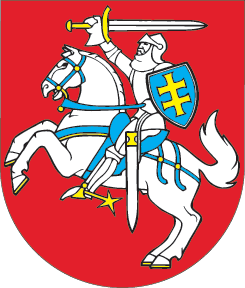 LIETUVOS RESPUBLIKOSMOKSLO IR STUDIJŲ ĮSTATYMO NR. XI-242 76 IR 82 STRAIPSNIŲ PAKEITIMOĮSTATYMAS2020 m. birželio 25 d. Nr. XIII-3153Vilnius1 straipsnis. 76 straipsnio pakeitimasPakeisti 76 straipsnio 1 dalies 4 punktą ir jį išdėstyti taip:„4) socialinėms stipendijoms, studijų stipendijoms, tikslinėms stipendijoms ir kitai paramai.“2 straipsnis. 82 straipsnio pakeitimas1. Pakeisti 82 straipsnio 1 dalį ir ją išdėstyti taip:„1. Studentams gali būti mokamos socialinės, skatinamosios, tikslinės ir studijų stipendijos.“2.  Papildyti 82 straipsnį 101 dalimi:„101.  Vyriausybės nustatyta tvarka iš valstybės biudžeto lėšų tikslinės stipendijos gali būti mokamos studentams, įstojusiems į Vyriausybės nustatytų prioritetinių studijų krypčių, studijų programų grupių ar studijų programų valstybės finansuojamas studijų vietas ar nefinansuojamas studijų vietas su studijų stipendija, neatsižvelgiant į kitas gaunamas stipendijas ar paramą. Tikslinė stipendija mokama neturintiems akademinių skolų studentams ne rečiau kaip kartą per pusę metų visą studijų laikotarpį, bet ne ilgiau kaip studijų programoje nustatyta studijų trukmė. Atitinkamų metų trumposios pakopos, pirmosios pakopos, antrosios pakopos ir vientisųjų studijų prioritetines studijų kryptis, studijų programų grupes ar studijų programas nustato Vyriausybė iki kiekvienų metų balandžio 2 dienos, atsižvelgdama į ministerijų pasiūlymus, valstybės ūkinės, socialinės, kultūrinės ir regioninės plėtros poreikius, nacionalinės žmogiškųjų išteklių stebėsenos informaciją, Vyriausybės nustatytas prioritetines mokslo tiriamosios ir eksperimentinės plėtros ir inovacijų raidos kryptis ir jų prioritetus bei valstybės finansines galimybes. Tikslines stipendijas administruoja Valstybinis studijų fondas.“3 straipsnis. Įstatymo įsigaliojimas ir įgyvendinimas1. Šis įstatymas, išskyrus šio straipsnio 2 dalį, įsigalioja 2021 m. sausio 1 d.2. Lietuvos Respublikos Vyriausybė iki 2020 m. gruodžio 31 d. priima šio įstatymo įgyvendinamuosius teisės aktus.Skelbiu šį Lietuvos Respublikos Seimo priimtą įstatymą.Respublikos Prezidentas	Gitanas Nausėda